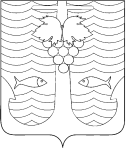 СОВЕТ ТЕМРЮКСКОГО ГОРОДСКОГО ПОСЕЛЕНИЯТЕМРЮКСКОГО РАЙОНАРЕШЕНИЕ № 328XLVIII  сессия                                                                                              II созыва22 мая 2012  года                                                                                        г.ТемрюкО внесении изменений в решение XL сессии Совета Темрюкского городского поселения Темрюкского районаII-го созыва от 13 декабря 2011 года № 264 «О бюджетеТемрюкского городского поселения Темрюкского района на 2012 год»В соответствии с Бюджетным кодексом Российской Федерации, Федеральным законом от 6 октября 2003 года № 131-ФЗ «Об общих принципах организации местного самоуправления в Российской Федерации», приказом Министерства финансов Российской Федерации от 21 декабря 2011 года № 180н «Об утверждении Указаний о порядке применения бюджетной классификации Российской Федерации», Законом Краснодарского края от       20 декабря 2011 года № 2404-КЗ «О краевом бюджете на 2012 год и на плановый период 2013 и 2014 годов», Уставом Темрюкского городского поселения Темрюкского района, Положением о бюджетном процессе в Темрюкском городском поселении Темрюкского района, с целью приведения муниципальных правовых актов в соответствие с бюджетным законодательством Российской Федерации, а также в связи с необходимостью увеличения неналоговых доходов в сумме 5 000,0 тыс. рублей для увеличения уставного капитала (уставного фонда) МУП «ТУ ЖКХ», Совет Темрюкского городского поселения Темрюкского района  р е ш и л:1. Внести в решение XL сессии Совета Темрюкского городского поселения Темрюкского района II-го созыва от 13 декабря 2011 года № 264 «О бюджете Темрюкского городского поселения Темрюкского района на 2012 год» следующие изменения:1.1. Изменить следующие основные характеристики бюджета Темрюкского городского поселения Темрюкского района	 на 2012 год:1) в подпункте 1 пункта 1 после слов «общий объем доходов в сумме» слова «231 291,8 тыс. рублей» заменить словами «236 291,8 тыс. рублей»;2) в подпункте 2 пункта 1 после слов «общий объем расходов в сумме» слова «231 291,8 тыс. рублей» заменить словами «236 291,8 тыс. рублей»;1.2. Приложение № 1 «Главный администратор доходов и источников финансирования дефицита бюджета Темрюкского городского поселения Темрюкского района - орган местного самоуправления Темрюкского городского поселения Темрюкского района» изложить в новой редакции согласно приложению № 1 к настоящему решению;1.3. Приложение № 2 «Объем поступления доходов в бюджет Темрюкского городского поселения Темрюкского района на 2012 год по разделам и подразделам функциональной классификации доходов бюджетов Российской Федерации» изложить в новой редакции согласно приложению № 2 к настоящему решению;1.4. Приложение № 3  «Распределение расходов бюджета Темрюкского городского поселения Темрюкского района на 2012 год по разделам и подразделам функциональной классификации расходов бюджетов Российской Федерации» изложить в новой редакции согласно приложению № 3 к настоящему решению;1.5. Приложение № 4 «Распределение расходов бюджета Темрюкского городского поселения Темрюкского района по разделам, подразделам, целевым статьям и видам расходов классификации расходов бюджетов на 2012 год» изложить в новой редакции согласно приложению № 4 к настоящему решению;1.6. Приложение № 5 «Ведомственная структура расходов бюджета Темрюкского городского поселения Темрюкского района на 2012 год»  изложить в новой редакции согласно приложению № 5 к настоящему решению;1.7.  Приложение № 6 «Источники внутреннего финансирования дефицита бюджета  Темрюкского городского поселения Темрюкского района на 2012 год» изложить в новой редакции согласно приложению № 6 к настоящему решению;1.8. Приложение № 7 «Перечень целевых программ Темрюкского городского поселения Темрюкского района, предусмотренных к финансированию из бюджета Темрюкского городского поселения Темрюкского района на 2012 год» изложить в новой редакции согласно приложению № 7 к настоящему решению.2. Контроль за выполнением решения возложить на заместителя главы Темрюкского городского поселения Темрюкского района (по вопросам финансов, бюджета, экономического развития, земельных и имущественных отношений) А.В.Румянцеву и постоянную комиссию Совета Темрюкского городского поселения Темрюкского района по вопросам экономики, бюджета, финансов, налогов, земельных и имущественных отношений, распоряжению муниципальной собственностью (председатель В.М.Кокоха).3. Решение «О внесении изменений в решение XL сессии Совета Темрюкского городского поселения Темрюкского района II-го созыва от          13 декабря 2011 года № 264 «О бюджете Темрюкского городского поселения Темрюкского района на 2012 год»» вступает в силу со дня его официального опубликования (обнародования) и распространяется на правоотношения, возникшие с 22 мая 2012 года.Глава Темрюкского городского поселенияТемрюкского района								      А.Д.ВойтовПредседатель СоветаТемрюкского городского поселенияТемрюкского района								     Т.Ф.Бизяева22 мая 2012 года